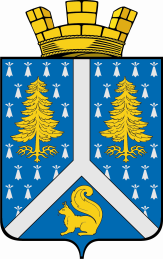 СОБРАНИЕ ДЕПУТАТОВ муниципального образования город тарко-сале 4 СОЗЫВА_____________________________________________________________________________РЕШЕНИЕО внесении изменения в пункт 5 подраздела 3.2 раздела 3 Положения «О гарантиях и компенсациях для лиц, работающих в организациях, финансируемых за счет средств бюджета муниципального образования город Тарко-Сале, проживающих на территории муниципального образования город Тарко-Сале», утвержденного решением Собрания депутатов муниципального образования город Тарко-Сале от 8 июня 2009 года № 148 (с изменениями от 05 сентября 2011 года, от 12 апреля 2012 года, от 15 октября 2014 года)18 октября 2018 года	г. Тарко-Сале№ 159_В соответствии с Трудовым кодексом Российской Федерации, Законом Российской Федерации от 19 февраля 1993 года № 4520-1 «О государственных гарантиях и компенсациях для лиц, работающих и проживающих в районах Крайнего Севера и приравненных к ним местностях», руководствуясь статьей 23 Устава муниципального образования город Тарко-Сале, Собранием депутатов муниципального образования город Тарко-Сале р е ш е н о:1. Внести изменение в пункт 5 подраздела 3.2 раздела 3 Положения «О гарантиях и компенсациях для лиц, работающих в организациях, финансируемых за счет средств бюджета муниципального образования город Тарко-Сале, проживающих на территории муниципального образования город Тарко-Сале», утвержденного решением Собрания депутатов муниципального образования город Тарко-Сале от 8 июня 2009 года № 148 (с изменениями от 05 сентября 2011 года, от 12 апреля 2012 года, от 15 октября 2014 года), изложив его в следующей редакции:«5. В случае использования работником организации, финансируемой за счет средств бюджета города, отпуска за пределами Российской Федерации компенсация расходов по проезду автомобильным, в том числе личным, железнодорожным, морским, речным транспортом, производится до пункта пропуска через государственную границу Российской Федерации с учетом требований, установленных настоящим Положением.Стоимость проезда по территории Российской Федерации подтверждается справкой, выданной транспортной организацией, осуществляющей перевозку, или ее уполномоченным агентом, представляемой работником организации, финансируемой за счет средств бюджета города.При использовании отпуска за пределами Российской Федерации по туристической путевке работником организации, финансируемой за счет средств бюджета города также представляется туристическая путевка и (или) договор о реализации туристского продукта, в соответствии с которой (которым) стоимость проезда к месту использования отпуска и обратно включена в общую стоимость туристической путевки.Размер, условия и порядок компенсации расходов по проезду воздушным транспортом в случае использования отпуска за пределами Российской Федерации устанавливаются постановлением Администрации района.При использовании отпуска за пределами Российской Федерации подтверждением факта проезда служит копия заграничного паспорта (при предъявлении оригинала) с отметками органа пограничного контроля (пункта пропуска) о месте пересечения государственной границы Российской Федерации и (или) посадочный талон, выданный транспортной организацией, осуществляющей перевозку, или ее уполномоченным агентом.».2. Опубликовать настоящее решение в Пуровской районной муниципальной общественно-политической газете "Северный луч", а также разместить на официальном интернет-сайте Собрания депутатов муниципального образования город Тарко-Сале www.tsgrad-sob.ru.3. Настоящее решение вступает в силу со дня официального опубликования.4. Контроль за исполнением настоящего решения возложить на председателя Собрания депутатов муниципального образования город Тарко-Сале П.И. Колесникова.Председатель Собрания депутатовмуниципального образования город Тарко-Сале	П.И. Колесников